第八单元达标检测卷时间：90分钟　满分：100分第一部分：积累运用(35分)一、选择题。(请将正确答案对应的字母填在括号里)(12分)1．下列加点字的注音完全正确的一项是(　　)A．参差(cī)　 　正(zhènɡ)月　　　　B．三更(ɡēnɡ)　记性(xìn)C．供(ɡònɡ)品　明晃(huǎnɡ)晃  D．畜(xù)生　　水浒传(zhuàn)2．给加点字选择正确的意思。(1)饱经风霜(　　)A．吃饱　　　　B．充分　　　　C．满足　　　　D．事物发展到最高限度(2)张冠李戴(　　)A．围巾  B．帽子C．形状像帽子或在顶上的东西  D．鸟类头上的肉瘤或高出的羽毛3．下列关于汉字“厨”的说法正确的一项是(　　)A．“厨”是个独体字。　　　　　  B．“厨”共十二画，第九画是“撇”。C．“厨”能与“大”“师”“房”“御”组成词。D．“厨”在《新华字典》中的“厂”部和“寸”部都能查到。4．依次填入下列句中横线处的词语恰当的一项是(　　)①______父母是我们中华民族的传统美德。②这件事给我留下了______的印象。③伯父的回答我现在记不清了，只记得他的话很______，不容易懂。④我______地鞠了一躬，把书塞进帆布袋，背起来便走出书店的门。⑤老师为了培养祖国的下一代付出了很多，我们应该______他们。A．孝敬　深奥　深刻　恭敬　尊敬　　　　　B．孝敬　深刻　深奥　恭敬　尊敬C．孝敬　深刻　恭敬　深奥　尊敬  D．尊敬　深刻　深奥　恭敬　孝敬5．对下列句子运用的描写方法判断正确的一项是(　　)①他正在厨房里，紫色的圆脸，头戴一顶小毡帽，颈上套一个明晃晃的银项圈。②我又羞愧，又悔恨，比挨打挨骂还难受。③“你想，四周黑洞洞的，还不容易碰壁吗？”A．外貌描写　语言描写　心理描写  B．语言描写　外貌描写　心理描写C．心理描写　外貌描写　语言描写  D．外貌描写　心理描写　语言描写6．“哈哈！还是我的记性好。”对这句话的理解正确的一项是(　　)A．伯父虽然年纪大了，记性还是很好的。B．伯父表面上说自己的记性好，其实是在委婉地批评“我”读《水浒传》不认真。C．伯父当年读《水浒传》很用心，时隔多年，依然记忆犹新。D．伯父的话是在暗示“我”应该学习他用心读书的态度。7．“闰土的心里有无穷无尽的希奇的事”，主要反映了闰土(　　)的特点。A．机智勇敢　　　　B．活泼可爱　　　　C．聪明能干　　　　D．见多识广8．“我抛了书，欠身伸手去取笔，——何尝有一丝碎影，只见昏暗的灯光，我不在小船里了。”句中破折号的作用是(　　)A．表示解释说明  B．表示意思的转折  C．表示声音延续  D．表示话语中断9．下列书法作品中哪一个是柳公权的代表作？(　　)A．《兰亭集序》  B．《多宝塔碑》  C．《玄秘塔碑》  D．《自叙帖》10．“快到山顶了，我没有劲儿啦，想休息一会儿。”插在(　　)最合适。①清晨，我去爬山。②站在山脚望着巍峨的天马山，我鼓足了劲儿，开始往山上爬。③可是一个比我还小的小女孩在我身边不停地往上爬，我打消了休息的念头。④我站在山上往下望，纵横交错的公路，成片的楼房，茂盛的树林尽收眼底。A．①②之间  B．②③之间  C．③④之间  D．④之后11．下列句子中关联词语使用正确的一项是(　　)A．你既然有远大的志向，就要脚踏实地去努力。B．赵强虽然助人为乐，但是受到老师的表扬。C．昙花芳香、素雅，享有“月下美人”之誉，因而很快就凋谢了。D．因为金山、银山，所以绿水青山。二、读拼音，写词语。(5分)　líng　lì　 shùn　jiān　dàng　yàng　 píng　zǎo　 dǒu　rán(　　　　)　(　　　　)　(　　　　)　(　　　　)　(　　　　)三、根据提示，在横线上填写相应的名言。(7分)学习了本组课文，我们对中国文化革命的主将——鲁迅有了进一步的了解。他的名句“__________________，__________________”说明他是一个感情丰富的人；他的名句“__________________，________________，____________”说明他是一位勇于奋斗的人；他的名句“________________，________________”是他爱憎分明的真实写照。四、按要求完成句子练习。(8分)1．伯父的回答我现在记不清了。(调整语序，保持意思不变)_______________________________________________________2．那个拉车的怎么能光着脚拉着车在路上跑呢？(改为陈述句)_______________________________________________________3．闰土心里有很多“希奇”事，这让我羡慕。(改为反问句)_______________________________________________________4．伯父为自己想得少，为别人想得多。　伯父得到很多人的爱戴。(用恰当的关联词语把两句话合并成一句话)_______________________________________________________五、判断题。正确的打“√”，错误的打“×”。(3分)1．《有的人》是臧克家为纪念鲁迅先生逝世十三周年写的，整首诗运用了对比的写法。(　　)2．“好的故事”指的就是作者在文中所描绘的一幅美丽的图画，表现了鲁迅先生对现实生活的否定，对理想的追求。(　　)3．在《好的故事》一文中，作者在文章的开头和结尾两次提到“昏沉的夜”，暗喻中国当时很落后。(　　)第二部分：阅读欣赏(30分)(一)上海××小学六(1)班的王新(12岁)在学习了本单元课文后很想去参观鲁迅的故居，他买了一张车票，请你阅读完车票的正反面后完成练习。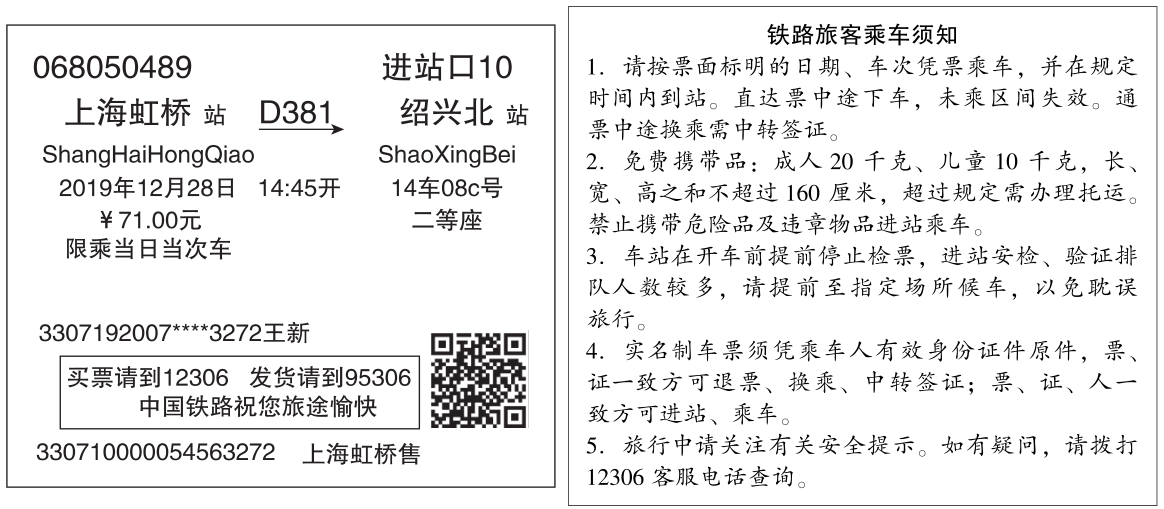 1．判断下列说法的正误，正确的在括号里打“√”，错误的打“×”。(5分)(1)王新是从上海虹桥站前往绍兴北站，发车时间是2019年12月28日14：45。(　　)(2)王新携带的行李箱长60厘米，宽40厘米，高30厘米，重12千克，他不需要办理托运。(　　)(3)王新如果中途下车，未乘区间失效。(　　)(4)如果时间来不及，王新可以凭票及身份证复印件换乘。(　　)(5)车站在开车前提前停止检票，所以王新要提前至指定场所候车。(　　)2．王新的同学忘记带身份证了，他想用学生证进站上车，行吗？为什么？(3分)______________________________________________________________________________________________________________(二)给颜黎民的信(节选)颜黎民君：昨天收到十日来信，知道那些书已经收到，我也放了心。你说专爱看我的书，那也许是我常论时事的缘故。不过只看一个人的著作，结果是不大好的：你就得不到多方面的优点。必须如蜜蜂一样，采过许多花，这才能酿出蜜来，倘若叮在一处，所得就非常有限，枯燥了。专看文学书，也不好的。先前的文学青年，往往厌恶数学，理化，史地，生物学，以为这些都无足重轻，后来变成连常识也没有，研究文学固然不明白，自己做起文章来也胡涂，所以我希望你们不要放开科学，一味钻在文学里。譬如说罢，古人看见月缺花残，黯然泪下，是可恕的，他那时科学还不发达，当然不明白这是自然现象。但如果现在的人还要下泪，那他就是胡涂虫。不过我向来没有留心儿童读物，所以现在说不出哪些书合适，开明书店出版的通俗科学书里，也许有几种，让调查一下再说罢。其次是可以看看世界旅行记，借此就知道各处的人情风俗和物产。我不知道你们看不看电影；我是看的，但不看什么“获美”“得宝”之类，是看关于非洲和南北极之类的片子，因为我想自己将来未必到非洲或南北极去，只好在影片上得到一点见识了。鲁迅 　四月十五夜(有删改)1．鲁迅和颜黎民交流的主要话题是(　　)(3分)A．旅行　　　　　　B．看电影　　　　　C．学数理化　　　　D．阅读2．鲁迅认为“古人看见月缺花残，黯然泪下，是可恕的”，原因是(　　)(3分)A．古人的情感比较脆弱。  B．古人大多多愁善感。C．古人对大自然的认知很有限。D．古人爱美丽的鲜花，爱皎洁的明月的程度大大超过了现代人。3．下列说法符合选文意思的一项是(　　)(3分)A．鲁迅认为专看文学书是好的。  B．鲁迅认为要像蜜蜂一样只叮在一处。C．鲁迅认为只看一个人的著作，结果不大好。D．鲁迅认为只看一个人的著作，结果是好的。4．鲁迅就读书问题给颜黎民提了哪些建议？请概括回答。(3分)_______________________________________________________5．你觉得鲁迅是一个怎样的人？结合选文内容说说。(4分)______________________________________________________________________________________________________________6．你对“阅读”有什么见解？请谈谈你的体会。(不少于两点)(6分)______________________________________________________________________________________________________________第三部分：习作表达(35分)题目：__________，留在记忆深处在成长的过程中，一定有一些人给你留下了深刻的印象，也许是你的父母、老师、伙伴，或是帮助过你的人……请以“__________，留在记忆深处”为题写一篇记叙文。先把题目补充完整，横线上可以填写这个人的姓名，也可以填写对这个人的称呼。要求：1.通过一两件事写清楚这个人为什么会留在记忆深处。2．把重点部分写具体，语句通顺，情感真实，书写工整。第八单元达标检测卷第一部分：积累运用一、1.C　2.(1)B　(2)B　3.C　4.B　5.D6．B　7.D　8.B　9.C　10.B　11.A二、伶俐　瞬间　荡漾　萍藻　陡然三、无情未必真豪杰　怜子如何不丈夫　其实地上本没有路　走的人多了　也便成了路　横眉冷对千夫指　俯首甘为孺子牛四、1.我现在记不清伯父的回答了。2．那个拉车的不能光着脚拉着车在路上跑。3．闰土心里有很多“希奇”事，这怎能不让我羡慕呢？4．因为伯父为自己想得少，为别人想得多，所以伯父得到很多人的爱戴。五、1.√　2.√　3.×第二部分：阅读欣赏(一)1.(1)√　(2)×　(3)√(4)×　(5)√2．不行。因为《铁路旅客乘车须知》中规定：实名制车票须凭乘车人有效身份证件原件，票、证一致方可退票、换乘、中转签证；票、证、人一致方可进站、乘车。(二)1.D　2.C　3.C4．①不要只看一个人的著作。②不要专看文学书。③可以看看世界旅行记，扩大自己的视野。5．示例：①鲁迅是一个关心年轻人成长的人，他精心指导青年人阅读。②鲁迅是一个情趣高雅的人，不看“获美”“得宝”之类的电影。6．示例：①多阅读科幻小说，培养自己的想象力。②多阅读科普读物，拓展自己的知识面。③根据不同的目的采用不同的阅读方法。如：用浏览的方式，大体了解读物的内容。